Разработчик: 	Н.Л. КосыреваКурс:  			Элементы высшей математикиТема: 			Исследование функции на монотонность и экстремумыКомментарий:Задание может быть предложено в двух вариантах в соответствии со способами предъявления результатов работы: алгоритм, составленный вербальными средствами, и алгоритм, составленный средствами блок-схемы.Вариант 1Нахождение интервалов монотонности и экстремумов функции позволяет исследовать функцию и построить ее график.Прочитайте текст. Проанализируйте решение примера.Заполните пропуски в алгоритме исследования функции на монотонность и экстремумы.Алгоритм исследования функции на монотонность и экстремумы1. Находим область _________________ функции f(x).2. Вычисляем ___________________ данной функции.3. Находим точки, в которых _________________ или _______________. 4. Делим область определения функции этими точками ______________. 5. Исследуем знак f ꞌ(x) на каждом интервале:если ______________, то на этом интервале ________________________; если ______________, то на таком интервале _______________________.6. По рисунку знаков f ꞌ, определяем точки _______________ и ______________ функции.Возрастание и убывание функцииПусть функция f (x) непрерывна на промежутке I и имеет внутри промежутка производную f ꞌ(x). Тогда:1. Если f ꞌ(x)>0 внутри промежутка I, то функция f возрастает на промежутке I.2. Если f ꞌ(x)<0 внутри промежутка I , то функция f убывает на промежутке I.В самом деле, f ꞌ(x)=tg α, где α - угол между касательной к графику функции y= f(x) в точке с абсциссой x и положительным направлением оси Ox. Но если f ꞌ(x)>0 внутри промежутка I, то всюду внутри него угол α острый, что может быть, только если функция возрастает на промежутке I (рис 1).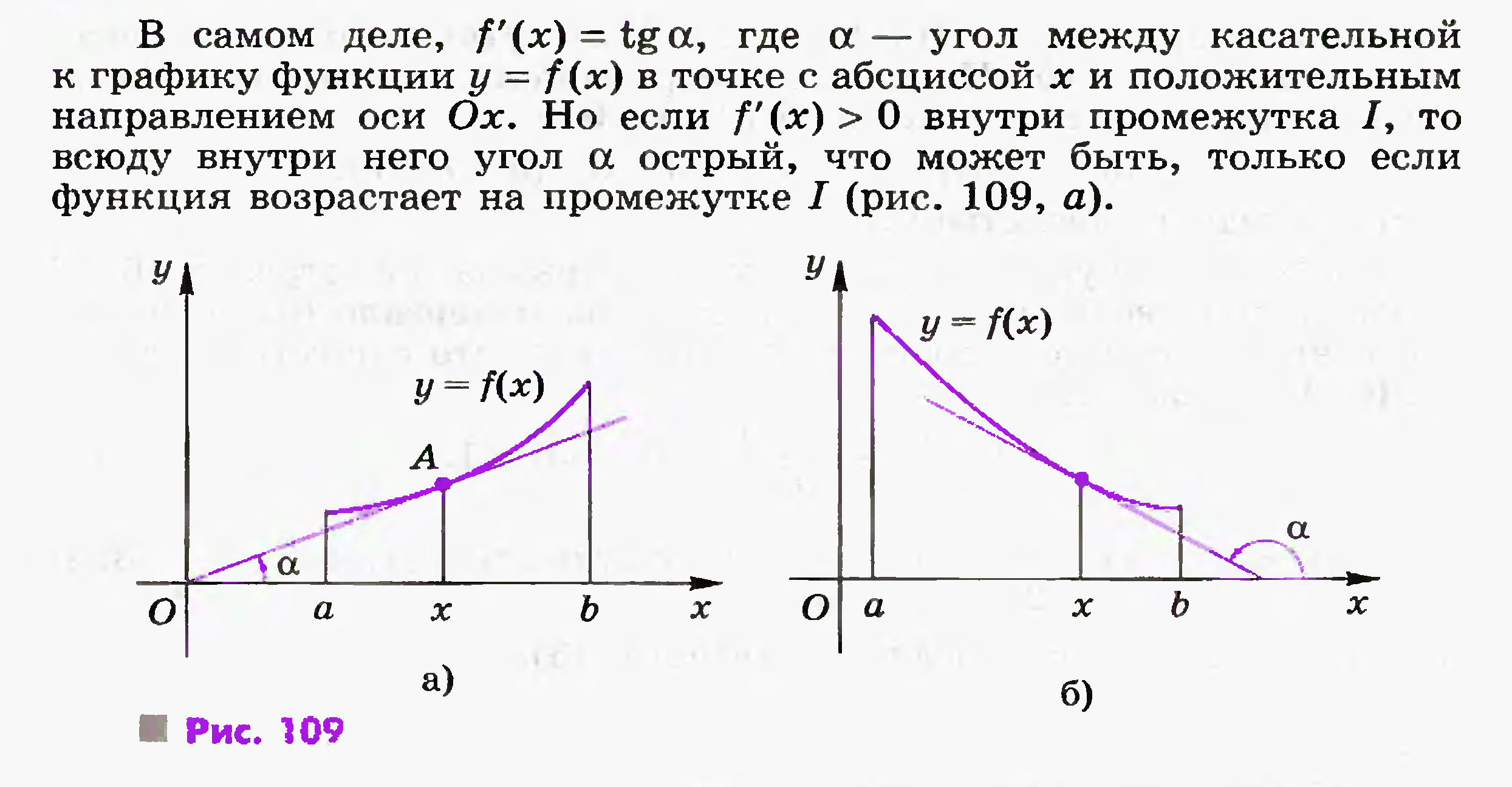 Рисунок 1Подчеркнем, что при этом на концах промежутка I производная может быть равна нулю или не существовать.Если же f ꞌ(x)<0 внутри промежутка I, то всюду внутри него угол α тупой, что может быть, но только если функция убывает на промежутке I.Рисунок 2Приведенные здесь рассуждения не являются доказательством утверждений 1 и 2, они лишь дают представление о связи знака производной функции внутри промежутка I и поведения самой функции (убывания, возрастания) на промежутке I.Утверждения 1 и 2 являются следствиями следующей теоремы:Пусть функция f(x) непрерывна на промежутке I и имеет производную f ꞌ(x) в каждой точке внутри промежутка I. Тогда:а) если f ꞌ(x)>0 для каждого х внутри промежутка I, то функция f (x) возрастает на промежутке I;б) если f ꞌ(x)<0 для каждого x внутри промежутка I, то функция f (x) убывает на промежутке I;в) если f ꞌ(x)=0 для каждого x внутри промежутка I, то функция f (x) постоянная (константна) на промежутке I.а) если f ꞌ(x)>0 для всех x внутри промежутка I, то f ꞌ(c)>0, и тогда из равенства (1) следует, что, f(x2) > f (x1) 				(2)Так как x1 и x2 - любые точки промежутка I, то неравенство (2) означает, что функция f возрастает на промежутке I.б) если f ꞌ(x)<0 для каждого x внутри промежутка I, то f ꞌ(c)<0, и тогда из равенства (1) следует, что, f(x2) < f (x1)				(3)Так как x1 и x2 - любые точки промежутка I, то неравенство (3) означает, что функция f убывает на промежутке I.в) если f ꞌ(x)=0 для всех x внутри промежутка I, то f ꞌ(c)=0, и тогда из равенства (1) следует, что, f(x2) = f (x1)				(4)Так как x1 и x2 - любые точки промежутка I, то неравенство (4) означает, что функция f (x)=С для всех х промежутка I, где С = f(x1)Утверждения 1 и 2 позволяют определить, является ли критическая точка, в которой производная равна нулю, точкой локального максимума или точкой локального минимума.Пусть функция f(x) имеет производную внутри промежутка I и критическая точка x0 лежит внутри I, тогда:а) если в точке x0 производная меняет знак с «+» на «-», то x0 – точка локального максимума;б) если в точке x0 производная меняет знак с «-» на «+», то x0 – точка локального минимума.Рассмотрим случай «а». Действительно, так как производная слева от точки x0 (в левой ее полуокрестности, то есть в интервале (x0 – δ; x0) где δ > 0 положительна, то функция возрастает на промежутке (x0 – δ; x0]. Значит, в точке x0 она принимает наибольшее значение среди всех значений в ее окрестности, т.е. точка x0 - точка локального максимума.Если обозначить возрастание функции знаком а убывание – знаком то схематически проведенное рассуждение можно изобразить так, как на рисунке 3.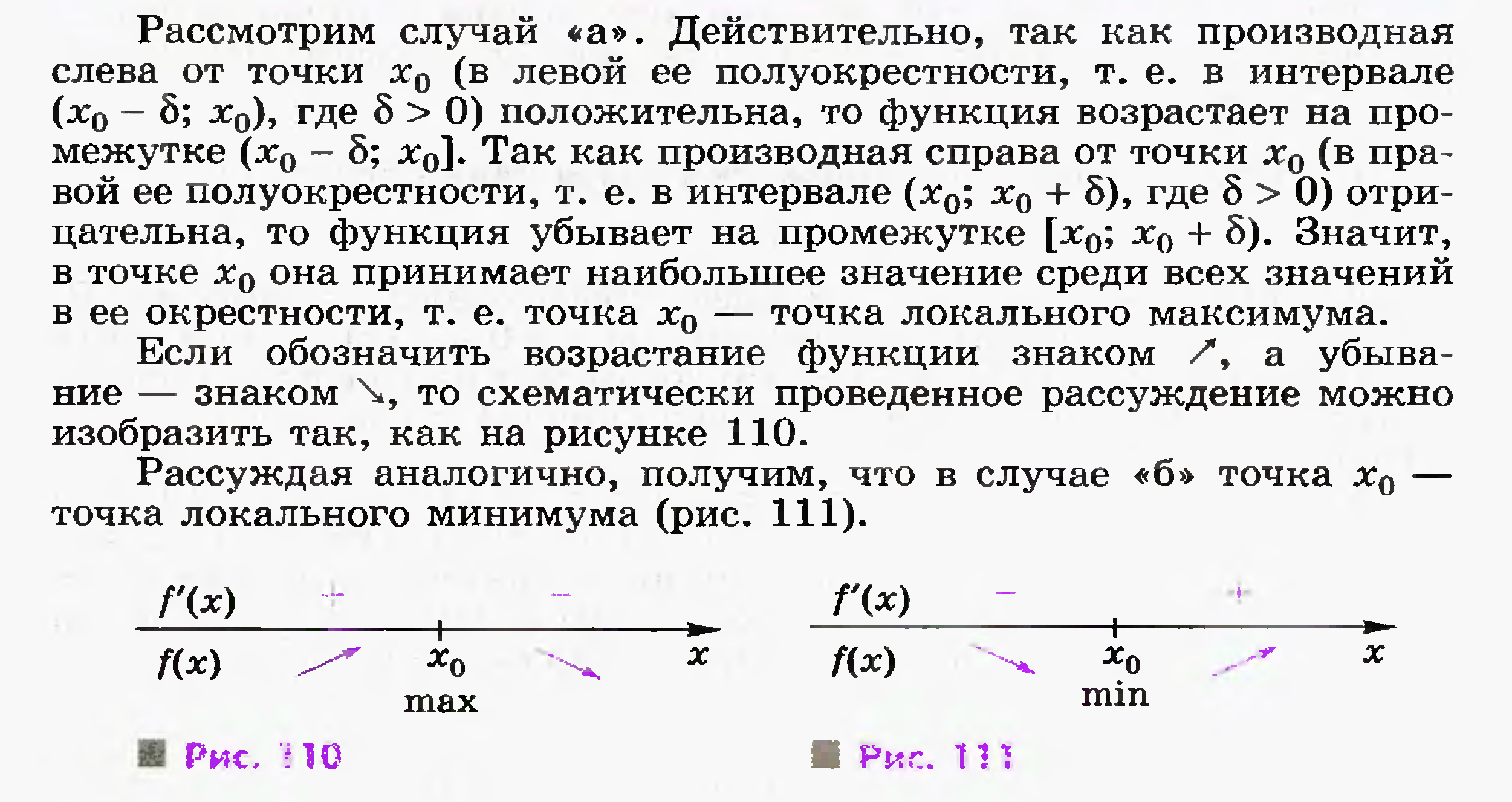 Рисунок 3Рассуждая аналогично, получим, что в случае «б» точка x0 - точка локального минимума (рисунок 4)Рисунок 4Пример:Найдем промежутки возрастания (убывания) и точки локального экстремума функции.f(x)=x3-6x2+9x-1Функция f(x) имеет производную для всех х ϵ R. Так как f ꞌ(x)=(х3-6х2+9х-1)ꞌ = 3х2-12х+9=3(х-1)(х-3), то:f ꞌ(x)=0 при х=1 и при  х=3;f ꞌ(x) >0 при х ϵ (-∞; 1) и при х ϵ (3; +∞)f ꞌ(x) <0 при х ϵ (1; 3)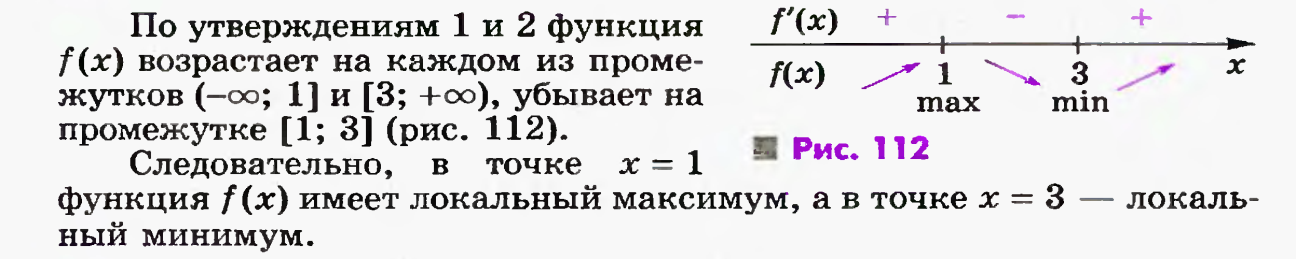 Рисунок 5По утверждениям 1 и 2 функция f(x) возрастает на каждом из промежутков (-∞; 1] и  [3; +∞), убывает на промежутке [1;3] (рис. 5).Следовательно, в точке х=1 функция f(x) имеет локальный максимум, а точке х=3 - локальный минимум.Инструмент проверкиАлгоритм исследования функции на монотонность и экстремумы:1. Находим область определения функции f(x).2. Вычисляем производную f ꞌ(x) данной функции.3. Находим точки, в которых f ꞌ(x)=0  или не существует. 4. Делим область определения функции этими точками на интервалы. 5. Исследуем знак f ꞌ(x) на каждом интервале:если f ꞌ(x) >0, то на этом интервале f(x) возрастает; если f ꞌ(x) <0, то на таком интервале f(x) убывает.6. По рисунку знаков f ꞌ, определяем точки локального минимума и локального максимума функции.Вариант 2Нахождение интервалов монотонности и экстремумов функции позволяет  исследовать функцию и построить ее график.Прочитайте текст. Проанализируйте решение примера. Заполните блок-схему алгоритма исследования функции на монотонность и экстремумы.Алгоритм исследования функции на монотонность и экстремумыИсточник аналогичен источнику в варианте 1.Инструмент проверкиЗа каждый верно заполненный пропуск1 баллМаксимальный балл11 баллов